АДМИНИСТРАЦИЯСЕЛЬСКОГО ПОСЕЛЕНИЯ КРАСНЫЙ ЯРМУНИЦИПАЛЬНОГО РАЙОНА КРАСНОЯРСКИЙСАМАРСКОЙ ОБЛАСТИПОСТАНОВЛЕНИЕот «12» июля 2018  года   № 232О внесении изменений и дополнений в План мероприятий по противодействию коррупции Администрации сельского поселения Красный Яр муниципального района Красноярский Самарской области на 2018-2020 годыВ соответствии с пп. «б» п.3 Указа Президента Российской Федерации от 29 июня 2018 года № 378 «О Национальном плане противодействия коррупции на 2018 – 2020 годы» и в целях обеспечения в соответствии с Национальным планом противодействия коррупции на 2018 – 2020 годы реализации предусмотренных им мероприятий Администрация сельского поселения Красный Яр муниципального района Красноярский Самарской области ПОСТАНОВЛЯЕТ:Внести изменения в Плана мероприятий по противодействию коррупции Администрации сельского поселения Красный Яр муниципального района Красноярский Самарской области на 2018-2020 годы, утвержденный Постановлением Администрация сельского поселения Красный Яр муниципального района Красноярский Самарской области от 08.12.2017 года № 475.Дополнить в План мероприятий по противодействию коррупции Администрации сельского поселения Красный Яр муниципального района Красноярский Самарской области на 2018-2020 годы пунктами 2.18, 2.19,  2.20, 2.21,  3.5, 3.6.Опубликовать настоящее постановление на официальном сайте администрации сельского поселения Красный Яр муниципального района Красноярский Самарской области сети «Интернет» http://www.kryarposelenie.ru.Контроль за выполнением настоящего Постановления оставляю за собой.Глава сельского поселения Красный Ярмуниципального района КрасноярскийСамарской области							      А.Г. БушовВедерников А.В.8(84657) 2-20-81ДОПОЛНЕНИЯ В ПЛАНмероприятий по противодействию коррупции в Администрации сельского поселения Красный Яр муниципального района Красноярский Самарской областина 2018-2020 г.г.ПРИЛОЖЕНИЕк ПостановлениюАдминистрации сельского поселения Красный Ярмуниципального района Красноярский Самарской областиот 12.07.2018 г № 232№Наименование мероприятияСрок исполненияИсполнителиОжидаемы результат2.18Обеспечение принятия мер по повышению эффективности контроля за соблюдением муниципальными служащими требований законодательства Российской Федерации о противодействии коррупции, касающихся предотвращения и урегулирования конфликта интересов, в том числе за привлечением муниципальных служащих к ответственности в случае их несоблюдения.В течение текущего и последующих годовЗаместитель ГлавыПовышение эффективности и контроль за соблюдением требований законодательства Российской Федерации о противодействии коррупции2.19Обеспечение принятия мер по повышению эффективности кадровой работы в части, касающейся ведения личных дел муниципальных служащих, в том числе контроля за актуализацией сведений, содержащихся в анкетах, представляемых при назначении на должности муниципальной службы, об их родственниках и свойственниках в целях выявления возможного конфликта интересов.В течение текущего и последующих годовЗаместитель ГлавыВыполнение требований к ведению личных дел муниципальных служащих, выявление конфликтов интересов.Предупреждение конфликтов интересов муниципальных служащих.2.20Направление сведений в уполномоченный государственный орган  в соответствии с Положением о реестре лиц, уволенных в связи с утратой доверия, утвержденный постановлением Правительства Российской Федерации от 05.03.2018 г № 228По мере необходимостиЗаместитель ГлавыИсполнение постановлениям Правительства Российской Федерации от 05.03.2018 г № 228, предупреждение о лицах,  уволенных в связи с утратой доверия.2.21Отчет о результатах исполнения плана по противодействию коррупцииежегодноЗаместитель ГлавыИнформирование муниципальных служащих о фактах коррупции в администрации, исполнение лана мероприятий.3.5Обеспечение повышения квалификации муниципальных служащих, в должностные обязанности которых входит участие в противодействии коррупции.1 раз в годЗаместитель ГлавыПовышение квалификации лица, ответственного за противодействие коррупции с целью предотвращение в администрации коррупциоген-ных факторов3.6Обеспечение обучения муниципальных служащих, впервые поступивших на муниципальную службу для замещения должностей, по образовательным программам в области противодействия коррупции.По мере необходимостиЗаместитель ГлавыИнформирова-ние муниципальных служащих и предупреждении коррупциоген-ных фактов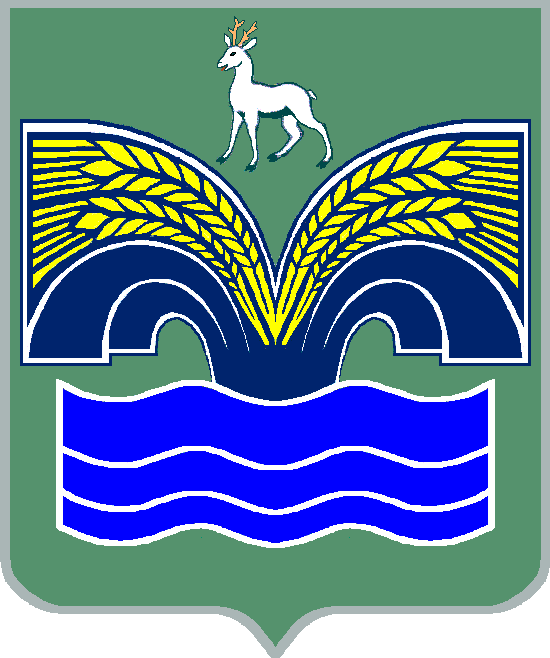 